3D動畫暨視覺媒體產學特色學程 甄選簡章計畫目標為推動數位內容產學合作、改善數位內容產業實務技術人才斷層，經濟部工業局推動「孕育產業國際化人才」計畫。由大學校數位內容相關科系依據產業人才需求，與產業合作開設一學年實務專業學程、引進產業師資參與授課並培育學校實務師資，培養產業專精實務技術人才。本學程專精於「3D動畫及視覺媒體」設計，將招收嘉義大學校內具相關背景且有意從事相關產業的學生，實施為期一年的產學導向專業訓練。課程內容除了業界師資共同授課外，並包括了實務演講、工作坊、國內外業界參訪、以及國內外專業實習。補助與執行單位本計畫之經費由經濟部工業局全額補助。執行單位為嘉義大學數位學習設計與管理學系，計畫主持人為黃國鴻老師。學員甄選學員人數：20人。另增加候補學員若干名。學員資格：嘉義大學在學之大三及大四學生，具備動畫設計基礎並有志於數位內容產業工作。報名表請參閱附件一。甄選程序：由本計畫主持人依據申請表上之專業技能、語言能力、學習動機、以及生涯規劃進行評估，以遴選合適的學員。正式課程本計畫之培訓課程整合於學校正式課程中，學程所修習之課程將可抵為畢業學分。包括12學分的課程以及240小時的專業實習。為兼顧業師上班時間，部分課程將安排於週六上課。課程內容與上課時間請參閱附件二。實習課程將分為國內實習與國外實習，學生於2016年七月至數位學習設計與管理學系所簽約之國內實習機構或University of Oregon之Global and Online Education Center進行6週之實習。非正式課程演講及工作坊：邀請業界人士蒞校演講或舉辦工作坊國內參訪：配合課程，由教師安排前往相關產業參訪參加競賽：業師在3D動畫專題課程中，指導學生製作可參賽的動畫短片國外參訪 (自由參加)：11月初新加坡之Visual Asia Expo參訪 (附件三、自付費用)。學員之權利與規範學員修習完課程，並參加80%以上之非正式課程，將可獲頒結業證書。本計畫之國外實習活動，將由計畫主持人另外申請補助計畫。若未獲補助，學生可自由決定是否自費參加。報名與錄取名單公佈報名截止日期為2015年9月21日，請在期限內將報名資料寄給陳家華同學(s1023896@mail.ncyu.edu.tw)。資料隨到隨審，獲錄取之同學請儘快取得任課教師之選課簽名。預定日程附件一 3D動畫暨視覺媒體產學特色學程 報名表附件二 3D動畫暨視覺媒體產學特色學程 課程內容課程架構104學年度上學期：3D動畫進階(3學分)、文本與腳本創作(3學分)104學年度下學期：數位攝影進階(3學分)、3D動畫專題(3學分)2016年暑假：專業實習六週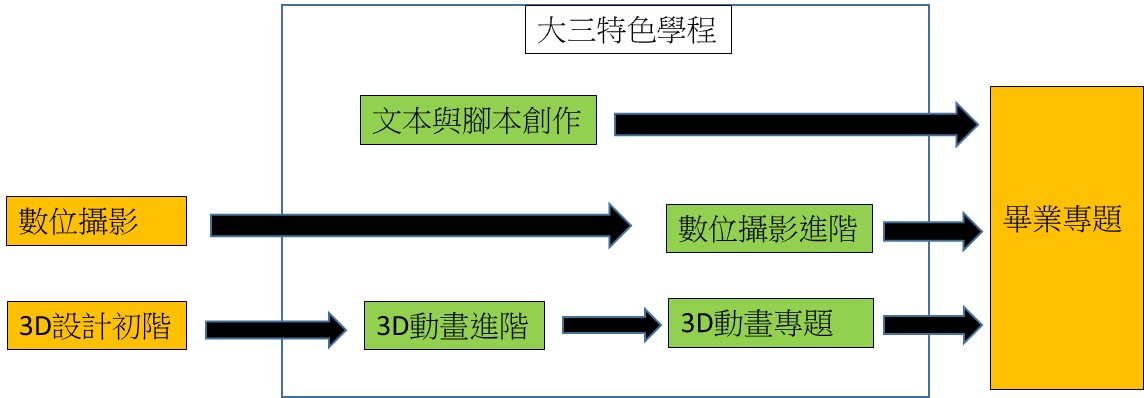    上課內容及時數3D動畫進階 文本與腳本創作課外活動實習參加國內外之專業實習至少6週。國外實習機構: Global and Online Education Center, University of Oregon. (https://globaleducation.uoregon.edu/) (如附件四)。附件三 數位學習設計與管理學系 2015年新加坡參訪簡章主辦單位：嘉義大學 數位學習設計與管理學系 目的：為培養本校學生國際視野，了解國外最新科技發展，以培植未來具備國際競爭力之專業人才，特安排本項活動。參訪地點：新加坡參訪會議介紹：Visual Asia為亞洲視覺媒體設計的年度盛會，2015年在新加坡舉辦。會議有媒體專家論壇、視覺科技展示、動畫競賽觀摩等活動。細節可參考http://www.visualasiaexpo.com/ 網站。參訪活動： 本次行程包括參加會議、拜訪新加坡國立教育學院(接洽中)、及參訪當地具特色之景點。參訪期間：民國104年11月5日至11月7日，共3日。申請資格：本系「3D動畫暨視覺媒體產學特色學程」之學員為優先。本校數位學習設計與管理學系所之師生。參訪費用：參加者自付來回機票及生活費(食宿與交通)。目前預估經費為台幣14000元。申請流程：報名截止日期為2015年9月30日，請在期限內將個人資料及家長同意書寄給陳家華同學(s1023896@mail.ncyu.edu.tw)。若有疑問，請洽詢數位學習設計與管理學系 黃國鴻老師。工作期程： 附件四 數位學習設計與管理學系 2016年美國暑假實習計畫簡章目的：配合經濟部工業局所推動之「孕育產業國際化人才」計畫，本系為培養學生之國際視野與跨國團隊專業合作能力，以培植未來具備國際競爭力之專業人才，特安排本項活動。主辦單位：嘉義大學 數位學習設計與管理學系海外合作單位：美國奧瑞岡大學之Global and Online Education中心計畫主持人：國內負責人 黃國鴻老師、國外負責人 Brian Flannery中心主任實習機構介紹：奧瑞岡大學位於美國西岸，為嘉義大學之姊妹校。該校積極擴展國際交流與數位學習，設立中心推展數位教材製作與國際交流。實習內容介紹： 與該中心教職員共同合作，開發該中心所研擬之數位教材。申請資格與名額：資格本系「3D動畫暨視覺媒體產學特色學程」之學員為優先。本校數位學習設計與管理學系所之在學學生名額: 1至3名。實習期間：民國105年7月上旬至8月中旬，共計六週。能力需求：具備英文口語溝通能力及開發數位課程之能力，包含與學科專家溝通、影片拍攝、動畫製作、腳本繪製。活動費用：預估費用(六週)如下來回機票與巴士:6萬元住宿(學生宿舍或平價旅館):3萬元餐食:3萬元申請流程：    受理申請期間：自105年2月10日起至105年3月10日截止。請直接將履歷email給黃國鴻老師(kuohung@mail.ncyu.edu.tw)，合適者會以英語面談。請務必先獲得家長同意。計畫主持人會另外申請補助，但無法確定補助金額。8月21日計畫公告，報名開始9月17日學程招生報名截止，新加坡參訪開始報名9月30日海外參訪報名截止並開始預訂機票11月4日搭機前往新加坡，預計11月8日返國12月30日公布第二學期之課程及教師名單 2月10日海外實習開始報名及面試 2月22日確定海外實習自費名單並開始預訂機票 3月31日申請教育部學海築夢之海外實習補助 5月31日確定海外實習公費名單並開始預訂機票 7月  1日前往美國實習 8月15日搭機返國 9月30日核發結業證書姓名就讀系所就讀系所                      系    年級住址Email連絡電話(手機)連絡電話(住家)設計技能(能力或修課)3D動畫: 平面動畫:數位攝影:其他:3D動畫: 平面動畫:數位攝影:其他:3D動畫: 平面動畫:數位攝影:其他:3D動畫: 平面動畫:數位攝影:其他:英語能力(請說明程度或測驗成績)實習選擇□已經實習完畢(機構名稱:                  )    □國內實習優先□國外實習為優先      □ 若可獲得補助，優先選擇國外實習；若無補助，選擇國內實習   □ 不管是否獲得補助，都優先選擇國外實習□已經實習完畢(機構名稱:                  )    □國內實習優先□國外實習為優先      □ 若可獲得補助，優先選擇國外實習；若無補助，選擇國內實習   □ 不管是否獲得補助，都優先選擇國外實習□已經實習完畢(機構名稱:                  )    □國內實習優先□國外實習為優先      □ 若可獲得補助，優先選擇國外實習；若無補助，選擇國內實習   □ 不管是否獲得補助，都優先選擇國外實習□已經實習完畢(機構名稱:                  )    □國內實習優先□國外實習為優先      □ 若可獲得補助，優先選擇國外實習；若無補助，選擇國內實習   □ 不管是否獲得補助，都優先選擇國外實習國外參訪(新加坡)自費之費用約14000元。□參加   □不參加自費之費用約14000元。□參加   □不參加自費之費用約14000元。□參加   □不參加自費之費用約14000元。□參加   □不參加生涯規劃概述參加受訓的動機             課程1.教學進度表             課程1.教學進度表             課程1.教學進度表             課程1.教學進度表             課程1.教學進度表             課程1.教學進度表             課程1.教學進度表專業課程名稱3D動畫進階3D動畫進階3D動畫進階課程時數合計課程時數合計54小時學習評量方式□口試  □筆試  ■作業  □專題  ■作品  □其他___________□口試  □筆試  ■作業  □專題  ■作品  □其他___________□口試  □筆試  ■作業  □專題  ■作品  □其他___________□口試  □筆試  ■作業  □專題  ■作品  □其他___________□口試  □筆試  ■作業  □專題  ■作品  □其他___________□口試  □筆試  ■作業  □專題  ■作品  □其他___________課程學習目標本課程旨在期能使學生了解3D動畫設計軟體的進階功能，並培養設計3D動畫之能力。本課程旨在期能使學生了解3D動畫設計軟體的進階功能，並培養設計3D動畫之能力。本課程旨在期能使學生了解3D動畫設計軟體的進階功能，並培養設計3D動畫之能力。本課程旨在期能使學生了解3D動畫設計軟體的進階功能，並培養設計3D動畫之能力。本課程旨在期能使學生了解3D動畫設計軟體的進階功能，並培養設計3D動畫之能力。本課程旨在期能使學生了解3D動畫設計軟體的進階功能，並培養設計3D動畫之能力。課程內容大綱 本課程將以「設計角色」為主軸，除帶領學生了解軟體的功能與操作技巧外，將更進一步讓學生實作其設計的主角，從建模、骨架、貼圖到動作及角色表演的應用，從做中學的方式幫助學生逐步建立其3D動畫製作的能力。  本課程將以「設計角色」為主軸，除帶領學生了解軟體的功能與操作技巧外，將更進一步讓學生實作其設計的主角，從建模、骨架、貼圖到動作及角色表演的應用，從做中學的方式幫助學生逐步建立其3D動畫製作的能力。  本課程將以「設計角色」為主軸，除帶領學生了解軟體的功能與操作技巧外，將更進一步讓學生實作其設計的主角，從建模、骨架、貼圖到動作及角色表演的應用，從做中學的方式幫助學生逐步建立其3D動畫製作的能力。  本課程將以「設計角色」為主軸，除帶領學生了解軟體的功能與操作技巧外，將更進一步讓學生實作其設計的主角，從建模、骨架、貼圖到動作及角色表演的應用，從做中學的方式幫助學生逐步建立其3D動畫製作的能力。  本課程將以「設計角色」為主軸，除帶領學生了解軟體的功能與操作技巧外，將更進一步讓學生實作其設計的主角，從建模、骨架、貼圖到動作及角色表演的應用，從做中學的方式幫助學生逐步建立其3D動畫製作的能力。  本課程將以「設計角色」為主軸，除帶領學生了解軟體的功能與操作技巧外，將更進一步讓學生實作其設計的主角，從建模、骨架、貼圖到動作及角色表演的應用，從做中學的方式幫助學生逐步建立其3D動畫製作的能力。 課程單元課程單元授課教師授課時數授課時數學校/業界師資學校/業界師資1.      課程介紹與3D軟體基本介紹1.      課程介紹與3D軟體基本介紹黃國鴻33■學校□業界■學校□業界2.      3D設計入門之複習(基礎3D建模、基礎貼圖、UV拆解)2.      3D設計入門之複習(基礎3D建模、基礎貼圖、UV拆解)呂侑勳33□學校■業界□學校■業界3.      3D角色創作 (擬定個性、繪製三視圖)3.      3D角色創作 (擬定個性、繪製三視圖)呂侑勳33□學校■業界□學校■業界4.      Low polygon角色模型製作4.      Low polygon角色模型製作呂侑勳33□學校■業界□學校■業界5.      High polygon角色模型製作5.      High polygon角色模型製作呂侑勳33□學校■業界□學校■業界6.     角色材質製作(UV拆解、材質技巧)6.     角色材質製作(UV拆解、材質技巧)呂侑勳33□學校■業界□學校■業界7. 角色骨架綁定(二足、四足)7. 角色骨架綁定(二足、四足)呂侑勳33□學校■業界□學校■業界8.     角色表演場景製作8.     角色表演場景製作呂侑勳33□學校■業界□學校■業界9.     期中評量 (角色以及場景製作完成度)9.     期中評量 (角色以及場景製作完成度)呂侑勳33□學校■業界□學校■業界10. 角色動作基本操作與角色動畫原則10. 角色動作基本操作與角色動畫原則呂侑勳33□學校■業界□學校■業界11. 球的重量感與彈跳原理11. 球的重量感與彈跳原理呂侑勳33□學校■業界□學校■業界12.  校外參訪12.  校外參訪呂侑勳33□學校■業界□學校■業界13.  Motion Capture系統操作13.  Motion Capture系統操作黃國鴻33■學校□業界■學校□業界14. 角色身體律動(肢體跟隨原理)14. 角色身體律動(肢體跟隨原理)呂侑勳33□學校■業界□學校■業界15. 角色身體律動(肢體表演與姿態)15. 角色身體律動(肢體表演與姿態)呂侑勳33□學校■業界□學校■業界16. 基本動態製作(走路動作以及變化型)16. 基本動態製作(走路動作以及變化型)呂侑勳33□學校■業界□學校■業界17. 角色基礎面部表演(Facial、Lipsync)17. 角色基礎面部表演(Facial、Lipsync)呂侑勳33□學校■業界□學校■業界18.  期末作品觀摩 (角色基礎動作作品)18.  期末作品觀摩 (角色基礎動作作品)呂侑勳33□學校■業界□學校■業界課程時數合計課程時數合計5454學校6 業界48學校6 業界48課程2.教學進度表課程2.教學進度表課程2.教學進度表課程2.教學進度表課程2.教學進度表課程2.教學進度表課程2.教學進度表專業課程名稱  文本與腳本創作  文本與腳本創作課程時數合計課程時數合計課程時數合計54小時學習評量方式□口試  □筆試 ■作業 ■專題  ■作品  □其他___________□口試  □筆試 ■作業 ■專題  ■作品  □其他___________□口試  □筆試 ■作業 ■專題  ■作品  □其他___________□口試  □筆試 ■作業 ■專題  ■作品  □其他___________□口試  □筆試 ■作業 ■專題  ■作品  □其他___________□口試  □筆試 ■作業 ■專題  ■作品  □其他___________課程學習目標本課程旨在期能使學生能了解故事寫作的概念與原則，並培養創作文本與腳本之能力。本課程旨在期能使學生能了解故事寫作的概念與原則，並培養創作文本與腳本之能力。本課程旨在期能使學生能了解故事寫作的概念與原則，並培養創作文本與腳本之能力。本課程旨在期能使學生能了解故事寫作的概念與原則，並培養創作文本與腳本之能力。本課程旨在期能使學生能了解故事寫作的概念與原則，並培養創作文本與腳本之能力。本課程旨在期能使學生能了解故事寫作的概念與原則，並培養創作文本與腳本之能力。課程內容大綱 本課程將以「故事」的訴說與編撰為主軸，除帶領學生了解「故事」的意義與功能、故事布局的技巧外，將更進一步介紹故事於內容產業（電影、電視、動漫、出版、遊戲等）的應用，以實例說明如何編作文本與腳本，包含主題、結構、角色、情節的發展等。 本課程將以「故事」的訴說與編撰為主軸，除帶領學生了解「故事」的意義與功能、故事布局的技巧外，將更進一步介紹故事於內容產業（電影、電視、動漫、出版、遊戲等）的應用，以實例說明如何編作文本與腳本，包含主題、結構、角色、情節的發展等。 本課程將以「故事」的訴說與編撰為主軸，除帶領學生了解「故事」的意義與功能、故事布局的技巧外，將更進一步介紹故事於內容產業（電影、電視、動漫、出版、遊戲等）的應用，以實例說明如何編作文本與腳本，包含主題、結構、角色、情節的發展等。 本課程將以「故事」的訴說與編撰為主軸，除帶領學生了解「故事」的意義與功能、故事布局的技巧外，將更進一步介紹故事於內容產業（電影、電視、動漫、出版、遊戲等）的應用，以實例說明如何編作文本與腳本，包含主題、結構、角色、情節的發展等。 本課程將以「故事」的訴說與編撰為主軸，除帶領學生了解「故事」的意義與功能、故事布局的技巧外，將更進一步介紹故事於內容產業（電影、電視、動漫、出版、遊戲等）的應用，以實例說明如何編作文本與腳本，包含主題、結構、角色、情節的發展等。 本課程將以「故事」的訴說與編撰為主軸，除帶領學生了解「故事」的意義與功能、故事布局的技巧外，將更進一步介紹故事於內容產業（電影、電視、動漫、出版、遊戲等）的應用，以實例說明如何編作文本與腳本，包含主題、結構、角色、情節的發展等。課程單元課程單元授課教師授課教師授課時數學校/業界師資學校/業界師資【概論】故事的重要性與劇本的形式【概論】故事的重要性與劇本的形式 王佩瑜 王佩瑜 3■學校□業界■學校□業界【基礎篇】故事的結構與來源【基礎篇】故事的結構與來源 王佩瑜 王佩瑜 3■學校□業界■學校□業界【基礎篇】角色設計【基礎篇】角色設計 王佩瑜 王佩瑜 3■學校□業界■學校□業界【基礎篇】萬用結構的應用【基礎篇】萬用結構的應用 王佩瑜 王佩瑜 3■學校□業界■學校□業界【實務篇】情節設計【實務篇】情節設計 許正平 許正平 3□學校■業界□學校■業界【實務篇】敘事技巧【實務篇】敘事技巧 許正平 許正平 3□學校■業界□學校■業界【實務篇】對話設計【實務篇】對話設計 許正平 許正平 3□學校■業界□學校■業界【實務篇】編劇與在地文創產業【實務篇】編劇與在地文創產業 許正平 許正平 3□學校■業界□學校■業界期中創作發表：文本篇期中創作發表：文本篇 許正平 許正平 3□學校■業界□學校■業界【漫畫篇】漫畫腳本設計【漫畫篇】漫畫腳本設計曾建華曾建華 3□學校■業界□學校■業界【漫畫篇】漫畫腳本創作【漫畫篇】漫畫腳本創作曾建華曾建華 3□學校■業界□學校■業界【漫畫篇】漫畫分鏡設計【漫畫篇】漫畫分鏡設計曾建華曾建華 3□學校■業界□學校■業界【漫畫篇】漫畫分鏡創作【漫畫篇】漫畫分鏡創作曾建華曾建華 3□學校■業界□學校■業界【動畫篇】動畫腳本創作【動畫篇】動畫腳本創作魏嘉宏魏嘉宏 3□學校■業界□學校■業界【動畫篇】動畫分鏡設計【動畫篇】動畫分鏡設計魏嘉宏魏嘉宏 3□學校■業界□學校■業界【動畫篇】動畫分鏡創作【動畫篇】動畫分鏡創作 魏嘉宏 魏嘉宏 3□學校■業界□學校■業界【動畫篇】動畫分鏡創作【動畫篇】動畫分鏡創作魏嘉宏魏嘉宏 3□學校■業界□學校■業界期末創作發表：多媒體篇期末創作發表：多媒體篇王佩瑜王佩瑜 3■學校□業界■學校□業界課程時數合計課程時數合計 54 學校15 業界39 學校15 業界39上課日期活動名稱內容領隊時數備註國內專業參訪樂陞科技黃國鴻6新北市國內專業參訪文創工作室王珮瑜6台中市演講研擬中待聘3多個場次11月初國外專業參訪新加坡Visual Asia 2015黃國鴻自由參加2016暑假國外專業實習美國自由參加時間工作項目備註自即日起-9月底報名10月初錄取者開始訂機票及旅館可自訂廉價航空機票11月4日出發黃國鴻老師領隊11月5日至7日海外參訪11月8日回國